Grugliasco, __________Oggetto: Dichiarazione di intentiIl/La sottoscritto/a Dott./Dott.ssa _________________________, attualmente iscritto/a al _______ anno del corso di Dottorato in _________________________________________ (ciclo ________), comunica che, durante il periodo al estero svolto presso (inserire il nominativo completo dell’Università o Ente di Ricerca estero)  ___________________________________ (Stato _____________________ ), dal ____________ al ______________  , sotto la supervisione del/della Prof./Prof.ssa _________________________________, parteciperà al seguente progetto: breve descrizione (max 100 parole) …………………………….  In fedeTutor per presa visioneCoordinatore: Prof. Mario Baratta tel: 011.670.9146 e-mail: mario.baratta@unito.itSegreteria: Stefania Ursida tel: 011.670.8526 fax: 011.670.86.82 e-mail: stefania.ursida@unito.it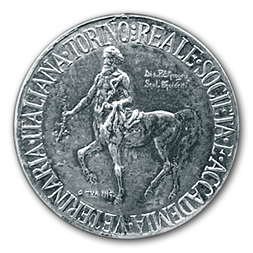 Dottorato in Scienze Veterinarie per la Salute Animale e la Sicurezza Alimentarehttp://dott-scivet.campusnet.unito.it/do/home.plDipartimento di Scienze VeterinarieLargo Braccini, 210095 Grugliasco (TO)________________________________________________________________________________